                               POZVÁNKA                        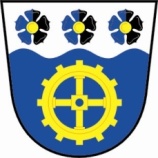 NA  5 . VEŘEJNÉ ZASEDÁNÍ ZASTUPITELSTVA OBCE TEPLIČKAkteré se bude konat v čtvrtek dne   21.12. 2023 od  17:00 hodinPROGRAM:1. projednat a schválit RO2. projednat žádost  o odkoupení části pozemku č.933/1 v K.ú. Teplička (o výměře 293 m²) 4. RŮZNÉV Tepličce dne  11.12 .2023										Starosta                                                                                                             Tomáš Kundrát Vyvěšeno dne 11.12.2023                                                Sejmuto dne            .2023